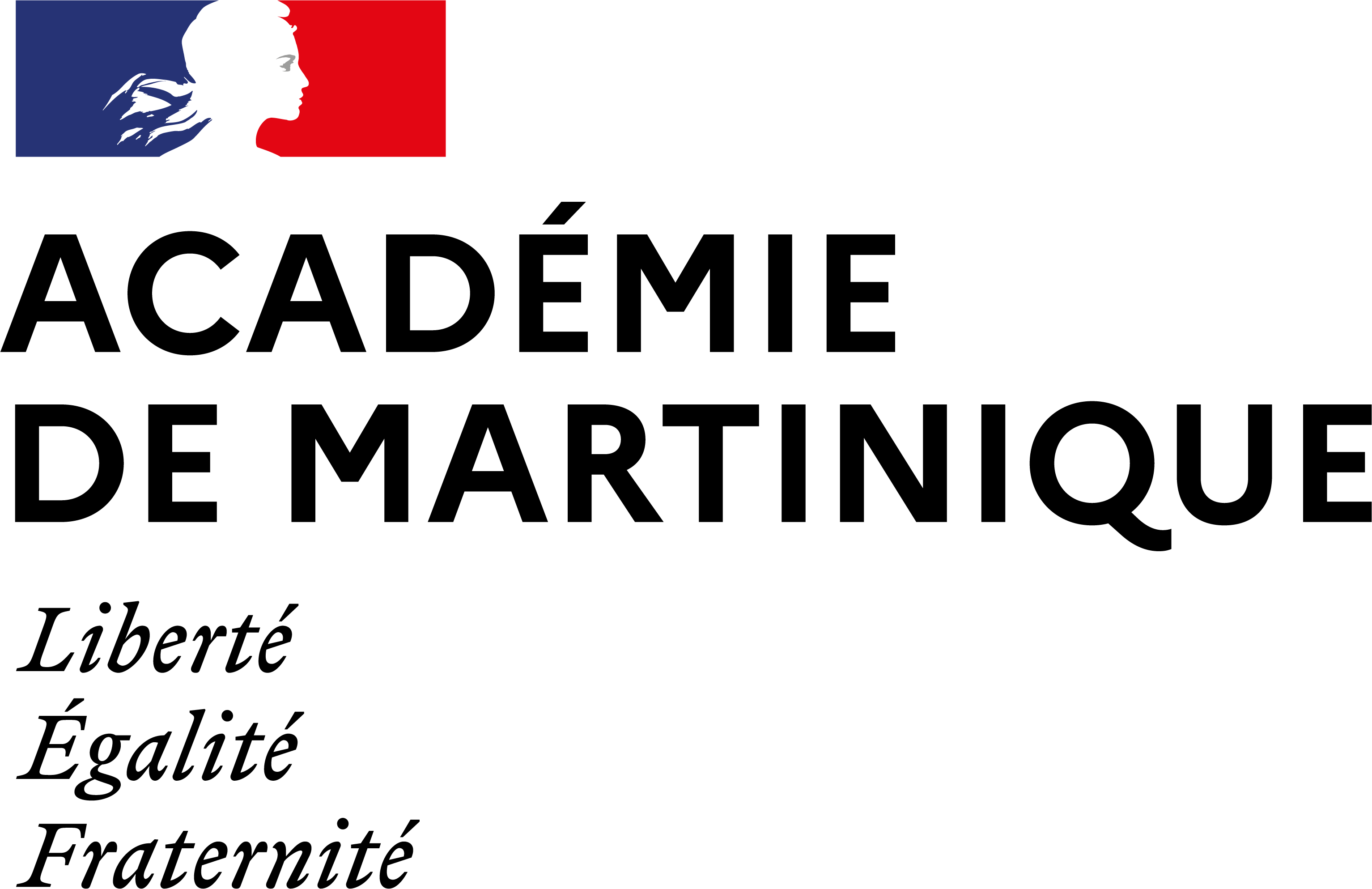 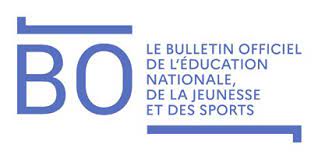 Grille nationale d’évaluation de l’épreuve obligatoire de langue vivante au baccalauréat professionnel – LVBFICHE INDIVIDUELLE D’ÉVALUATION (2 pages) Les critères ci-dessous permettent de situer les trois prestations du candidat sur l’échelle d’évaluation et de leur attribuer le nombre de points indiqué, de 0 (absence totale de compréhension ou d’expression) à 4. Baccalauréat professionnel Épreuve obligatoire de langue étrangère – LVB Contrôle en cours de formation (candidats scolaires et assimilés) – Situation AÉpreuve finale ponctuelle (candidats hors statut scolaire) – Temps d’évaluation 1Session : Établissement : Académie : Spécialité : Nom de l’évaluateur : Langue vivante : Date du contrôle / de l’épreuve : Nom et prénom du candidat : Nom et prénom du candidat : Compréhension de l’oralCompréhension de l’oralCompréhension de l’écritCompréhension de l’écritExpression écriteExpression écriteDegré 4Degré 4Degré 4Degré 4Degré 4Degré 4Identifie la thématique générale et l’objet du document écouté.Comprend la plupart des informations significatives. Identifie l’expression d’un point de vue si ce dernier est explicite et clairement formulé. 4 pts ou 3,5 ptsIdentifie la thématique générale et l’objet du document écrit.Comprend la plupart des informations significatives. Identifie l’expression d’un point de vue si ce dernier est explicite et clairement formulé.4 pts ou 3,5 ptsProduit un écrit dont l’objet est perceptible et dans lequel les erreurs n’entravent pas la compréhension générale du message. Utilise des structures et un lexique simples mais adaptés à l’intention de communication. Exprime un sentiment ou un point de vue personnel. 4 pts ou 3,5 ptsDegré 3Degré 3Degré 3Degré 3Degré 3Degré 3Identifie la thématique générale et l’objet du document écouté.Comprend, en tenant compte de la fonction du document,  les informations les plus significatives ainsi que certains détails pertinents. 3 ptsou2,5 ptsIdentifie la thématique générale et l’objet du document écrit.Comprend, en tenant compte de la fonction du document,  les informations les plus significatives ainsi que certains détails pertinents. 3 ptsou2,5 ptsProduit, en adéquation avec le sujet ou la situation de communication proposée, un écrit globalement compréhensible malgré des erreurs relativement fréquentes. Cherche à exprimer une appréciation, une préférence, etc.Vocabulaire approprié et effort de construction syntaxique du propos.3 ptsou2,5 ptsDegré 2Degré 2Degré 2Degré 2Degré 2Degré 2Comprend les éléments importants du document écouté.Identifie le type de message ou d’énoncé écouté. 2 pts ou 1,5 ptsComprend les éléments importants du document écrit.Identifie visuellement le type de message ou d’énoncé écrit.2 pts ou 1,5 ptsProduit un écrit globalement compréhensible, dont les formulations présentent une certaine cohérence, en dépit d’erreurs et d’un vocabulaire limité. 2 pts ou 1,5 ptsDegré 1Degré 1Degré 1Degré 1Degré 1Degré 1Identifie quelques sons, mots ou éléments de sens épars et isolés. Comprend partiellement les informations concrètes ou factuelles (personnages, lieux, dates, etc.). 1 pt ou 0,5 pt. Identifie quelques mots ou éléments de sens épars et isolés. Comprend partiellement les informations concrètes ou factuelles (personnages, lieux, dates, etc.).1 pt ou 0,5 pt.Produit un écrit dont la longueur est nettement inférieure à la minimale attendue.S’exprime dans une langue partiellement compréhensible. Produit des mots ou groupes de mots isolés. 1 pt ou 0,5 pt.Note sur 4Compréhension de l’oral/ 4Note sur 4Compréhension de l’écrit/ 4Note sur 4 Expression écrite / 4APPRÉCIATION : APPRÉCIATION : APPRÉCIATION : APPRÉCIATION : Note intermédiaire du candidat :                                                           / 12Cette note sur 12 points doit être additionnée à la note sur 8 points attribuée au candidat à la situation d’évaluation B (CCF) ou temps d’évaluation 2 (épreuve ponctuelle).Note intermédiaire du candidat :                                                           / 12Cette note sur 12 points doit être additionnée à la note sur 8 points attribuée au candidat à la situation d’évaluation B (CCF) ou temps d’évaluation 2 (épreuve ponctuelle).